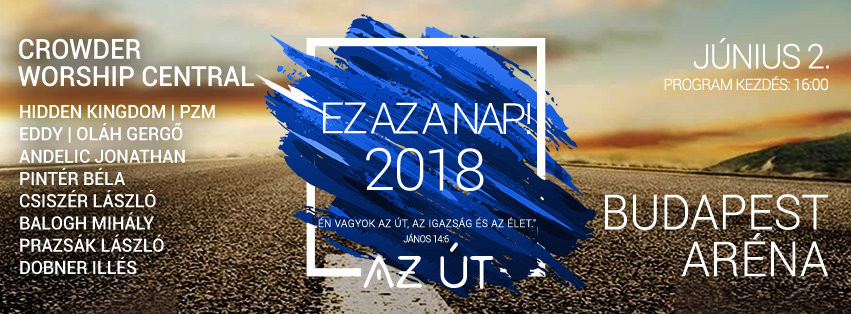 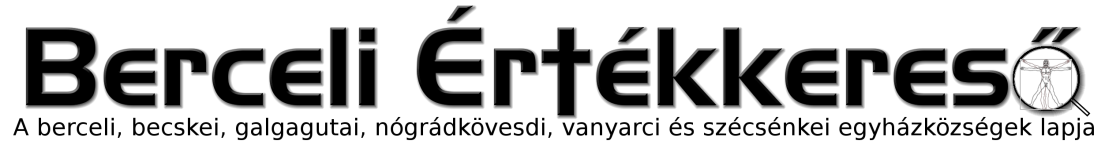 V. évf. 19. szám Húsvét 6. Vasárnapja	2018. május 6. Örömmel hirdetjük, hogy 2018-ban június 2-a lesz az a nap, amikor várunk benneteket a Budapest Sportarénába, hogy együtt menjünk Isten elé és egy szívvel áldjuk Őt.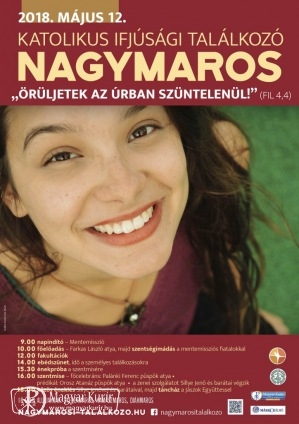 Hívunk és várunk minden keresztényt és Istent keresőt, minden felekezetből, minden korosztályból, gyertek és ünnepeljük együtt a Mindenhatót.A programot illetően 2018-ban sem okozunk csalódást, élvonalbeli külföldi és magyar csapatok szolgálnak felénk, és számos ismert előadó is bátorít bennünket.Örömünkre szolgál, hogy színpadunkon üdvözölhetjük DAVID CROWDER-t a Passion mozgalom alapító tagját, valamint WORSHIP CENTRAL csapatát. Nagyon várjuk, hogy együtt dicsőíthessünk velük a Budapest Arénában.Nagy várakozással vagyunk magyar testvéreink szolgálata iránt és hisszük, hogy Isten áldását vehetjük át rajtuk keresztül ezen a napon.Akik a dicsőítésben vezetnek bennünket:PINTÉR BÉLA, CSISZÉR LÁSZLÓ, ANDELIC JONATHAN, PRAZSÁK LÁSZLÓ, DOBNER ILLÉS valamint először az Ez az a nap! színpadán a PZM zenekar, BALOGH MIHÁLY, EDDY, OLÁH GERGŐ és a HIDDEN KINGDOM. Rendezvényünk nagyszerű missziós lehetőség is egyben, ahová bátran hívjátok el a hit iránt érdeklődő barátaitokat is. Hiszünk abban, hogy a zene híd lehet hívők és keresők, generációk, kultúrák és nemzetek között.A modern dicsőítő zene, amely mély tartalommal bír megérinti azokat, akik nyitott szívvel hallgatják és befogadják üzenetét.Szeretettel hívunk benneteket, hogy közösen dicsőítsük Istent és átéljük a testvéri találkozás örömét. 2018-ban témánk: AZ ÚT Jézus mondja: “Én vagyok az út, az igazság és az élet.”Anyák napi vicc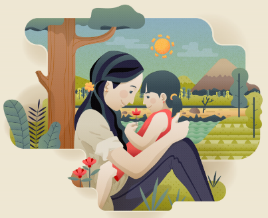 Pistike felköszönti a nagyanyját Anyák napja alkalmából. A kezében hatalmas virágcsokor.
– Nem kellett volna, Pistike, hiszen tele van a kert virággal.
– Csak volt, nagyi!HIRDETÉSEKBercelen a 14. csoport takarít.2018.05.07.	H	14:00	Nándori Ferencné Matyóka Anna gyászmiséje és temetése Bercelen2018.05.08.	K	09:00	Sipőcz Adrienne temetése Bercelen		09:30	Szentmise a Berceli Templomban - Molnár Levente kiválasztása2018.05.09.	Sz	18:30	Szentségimádás a Berceli Templomban2018.05.10.	Cs	15:30	Tamaskovics János gyászmiséje és temetése Galgagután		17:00	Szentmise a Berceli Templomban – Molnár Levente keresztelése		17:30	Szentségimádás a Berceli Templomban		18:00	Keresztelési felkészítő a Berceli Plébánián2018.05.11.	P	08:30	Szentmise a Berceli Templomban (Bonum TV)2018.05.12.	Sz	08:00	Nagymarosi Ifjúsági Találkozó		12:30	Juhász Jánosné Csordás Erzsébet temetése		13:30	Szabadtéri szentmise Becskén a Települési Testvértalálkozón		14:00	Czombos József aranymiséje a Szécsénkei Templomban		16:00	Czombos József aranymiséje a Vanyarci Templomban		17:00	Szentmise a Berceli Templomban2018.05.13.	V	08:30	Czombos József aranymiséje a Berceli Templomban (Bonum TV)		09:30	Bercelen elsőáldozók ruhapróbája		11:00	Czombos József aranymiséje a Galgagutai Templomban		16:00	Czombos József aranymiséje a Nógrádkövesdi Templomban		16:00	Nándori Ferenc temetése a Berceli TemetőbenHivatali ügyintézés: Római Katolikus Plébánia 2687 Bercel, Béke u. 20.tel: 0630/455-3287 web: http://bercel.vaciegyhazmegye.hu, e-mail: bercel@vacem.huBankszámlaszám: 10700323-68589824-51100005